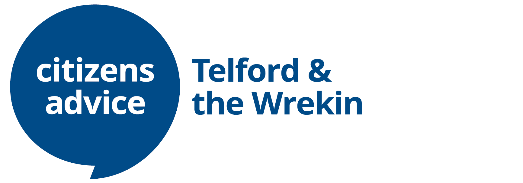 Equality and Diversity Monitoring FormAge <25		 25-34	 35-44	 45-54	  55-64	  65+Gender	 Female	 Male  I prefer to use another term (e.g. androgyne): ...............................................Ethnic originHow would you describe yourself?Choose one section and tick the appropriate box within it.A	 White  British  English  Scottish  Welsh  Northern Irish  Irish  Gypsy or Irish Traveller  Any other White background, please state……………………………..B 	Mixed Heritage  White and Black Caribbean  White and Black African  White and Asian  Any other Mixed background, please state…………………………….C	 Asian or Asian British  Indian  Pakistani  Bangladeshi  Any other Asian background, please state……………………………A SUMMARY GUIDE 7D 	Black or Black British  Caribbean  African  Any other Black background, please state……………………………E 	Chinese or other ethnic group  Chinese  Arab  Any other, please state………………………………….Disability The Citizens Advice service believes that people are disabled by the barriers society places in their way and not by their own impairments.  We believe everyone has a role to play in society and we want the service to benefit from the widest range of talent available.Do you consider yourself to be a disabled person or do you have a long-term health condition? Yes		  No	Sexual orientationWhat is your sexual orientation?  Bisexual  Gay man  Gay woman / lesbian  Heterosexual / straight  I prefer to use another term (please state): ........................................TransgenderIs your gender identity the same as the gender you were assigned at birth?Yes			No	Religion or beliefWhich group below do you most identify with?  No religion  Christian (inc. Church of England, Catholic, Protestant & other denominations)  Buddhist   Hindu   Jewish  Muslim  Sikh  I prefer to use another definition (please state): .................................From which website publication or other source did you first learn of the post?………..…………………………………………………………………………SECTION 1Diversity monitoring formPlease send this along with your application form to recruitment@telfordcab.co.ukJob titleCandidate ref. number (for office use only):Candidate ref. number (for office use only):Data Protection All of the information provided during the process will only be used for the purpose of progressing a job application, or to fulfil legal, contractual or regulatory requirements.We will not share any of the information provided during the recruitment process with anyone outside of Citizens Advice Telford and the Wrekin (CATW). The information provided will be held securely by CATW whether the information is in electronic or physical format.We will use the contact details provided to us to progress applications. We will use the other information provided to assess suitability for the role applied for.We will use any diversity monitoring information you provide for the purpose of collating statistics, the information will be anonymised and any reference to you as an individual will be deleted upon completion of processing.For more information please request a copy of CATW’s Privacy Policy for job applicants or visit our website https://www.citizensadvicetelfordandthewrekin.org.uk/get-involved/work-with-us We value diversity, promote equality, equity and challenge discrimination.  We encourage and welcome applications from suitably skilled candidates from all backgrounds. Members of the recruitment panel will consider information you provide against the person specification for the role to decide whether you will be shortlisted for an interview. It is therefore essential that you complete the form fully and that you clearly demonstrate how you meet each point on the person specification.Thank you for your co-operation.Diversity MonitoringThe Citizens Advice service is committed to valuing diversity and promoting equity and equality. We encourage and welcome applications from suitably qualified candidates from all backgrounds regardless of age, disability, gender reassignment, marriage and civil partnership, pregnancy and maternity, race, religion or belief, sex or sexual orientation.In order to achieve these aims we need to know about the diversity of people who apply to work in the service. Please help us by providing the following information. All information will be treated confidentially and will be separated from your application form before making any selection decisions. If you prefer not to answer any of the questions please leave them blank.This information will not affect your application.